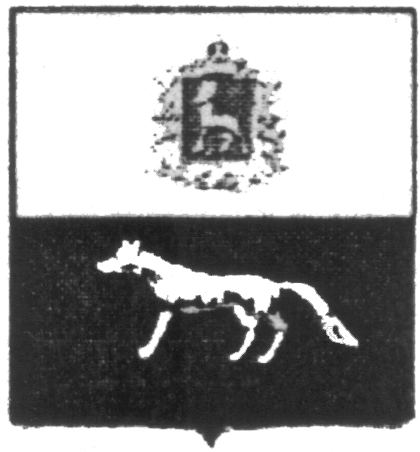 П О С Т А Н О В Л Е Н И Е       от 08.07.2020г.   № 29О внесении изменений в Приложение к постановлению администрации сельского поселения Кармало-Аделяково муниципального района Сергиевский № 48 от 29.12.2018г.  «Об утверждении муниципальной программы «Защита населения и территории от чрезвычайных ситуаций природного и техногенного характера, обеспечение пожарной безопасности и создание условий для деятельности народной дружины на территории сельского поселения Кармало-Аделяково муниципального района Сергиевский» на 2019-2021гг.В соответствии с Федеральным законом от 06.10.2003 № 131-ФЗ «Об общих принципах организации местного самоуправления в Российской Федерации» и Уставом сельского поселения Кармало-Аделяково, в целях уточнения объемов финансирования проводимых программных мероприятий, Администрация сельского поселения Кармало-Аделяково муниципального района Сергиевский  ПОСТАНОВЛЯЕТ:        1.Внести изменения в Приложение к постановлению Администрации сельского поселения Кармало-Аделяково муниципального района Сергиевский № 48 от 29.12.2018г. «Об утверждении муниципальной программы «Защита населения и территории от чрезвычайных ситуаций природного и техногенного характера, обеспечение пожарной безопасности и создание условий для деятельности народной дружины на территории сельского поселения Кармало-Аделяково муниципального района Сергиевский» на 2019-2021гг. (далее - Программа) следующего содержания:       1.1. В Паспорте Программы позицию «Объем и источники финансирования Программы» изложить в следующей редакции:         Прогнозируемые общие затраты на реализацию мероприятий программы составляют 395,91273 тыс. рублей,в том числе по годам:2019 год – 183,41071 тыс. рублей,  2020 год – 149,61071 тыс. рублей,2021 год – 62,89131 тыс. рублей (прогноз).       1.2. Раздел 4 Программы «Срок реализации Программы и источники финансирования» абзац 3 изложить в следующей редакции:       Общий объем финансирования на реализацию Программы составляет 395,91273 тыс. рублей, в том числе по годам: 	- на 2019 год – 183,41071 тыс. рублей;	- на 2020 год – 149,61071 тыс. рублей;	- на 2021 год – 62,89131 тыс. рублей       1.3. Раздел 5 Программы «Перечень программных мероприятий» изложить в следующей редакции:       2.Опубликовать настоящее Постановление в газете «Сергиевский вестник».       3.Настоящее Постановление вступает в силу со дня его официального опубликования.Глава сельского поселения Кармало-Аделяково муниципального района Сергиевский                                               О.М.Карягин Наименование мероприятийСельское поселение Кармало-АделяковоСельское поселение Кармало-АделяковоСельское поселение Кармало-АделяковоНаименование мероприятийЗатраты на 2019 год, тыс. рублейЗатраты на 2020 год, тыс. рублейЗатраты на 2021 год, тыс. рублейМероприятия в области гражданской обороны, предупреждения и ликвидации чрезвычайных ситуаций природного и техногенного характера, обеспечение пожарной безопасности50,000009,000000,00Добровольная пожарная команда133,41071140,6107162,89131Мероприятия по отлову безнадзорных животных на территории сельского поселения0,000,000,00ИТОГО183,41071149,6107162,89131